Priorities for the WeekWeekly Calendar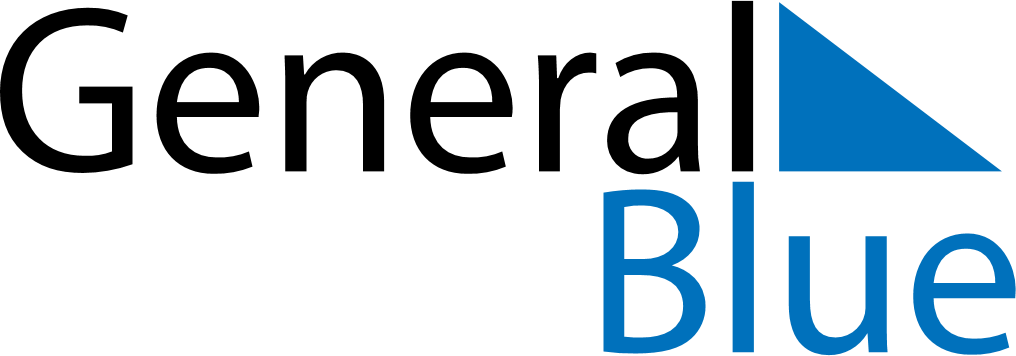 May 7, 2023 - May 13, 2023Weekly CalendarMay 7, 2023 - May 13, 2023Weekly CalendarMay 7, 2023 - May 13, 2023Weekly CalendarMay 7, 2023 - May 13, 2023Weekly CalendarMay 7, 2023 - May 13, 2023Weekly CalendarMay 7, 2023 - May 13, 2023Weekly CalendarMay 7, 2023 - May 13, 2023Weekly CalendarMay 7, 2023 - May 13, 2023SUNMay 07MONMay 08TUEMay 09WEDMay 10THUMay 11FRIMay 12SATMay 136 AM7 AM8 AM9 AM10 AM11 AM12 PM1 PM2 PM3 PM4 PM5 PM6 PM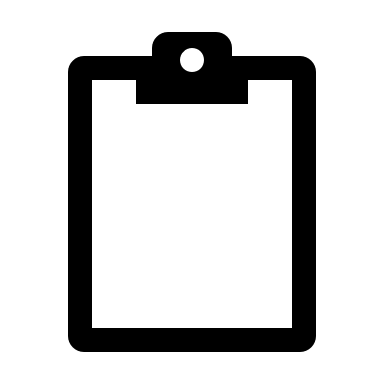 